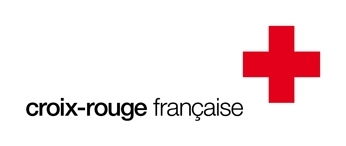 RECRUTE DEUX AIDES SOIGNANTS (ES) Le Cabinet de Soins Infirmiers à Domicile, Croix Rouge Française, de St Benin d’Azy recrute deux CDI à temps complet Description du poste :Soins de nursing151,67 heures mensuelles, horaires coupés (environs 12 jours par mois), un weekend sur 3 travaillées Véhicule de service fourniAtouts du poste : Prime de dimancheHoraires 7h - 12h30 et 16h - 19h30Planning adaptableEquipe conviviale, entraide, soins adaptés à la situation de chaque patient, temps relationnel Travail en équipe avec des infirmiers et l’HADTravail en équipe avec une cadre et une secrétaire (facturation des actes)Permet d’avoir une première expérience dans le domicileDébutant acceptéVenez découvrir l’expérience pleine de richesse du soin à domicile à la campagne.CV + lettre de motivation par mail : csi.saintbenin@croix-rouge.frCV + lettre de motivation par courrier : SSIAD Croix Rouge, 3 place de la république, 58270 ST BENIN D’AZYTéléphone : 03.86.58.51.91